Dopravný podnik Bratislava, akciová spoločnosťako Objednávateľa[doplniť]ako Zhotoviteľ_________________________________________________________________________________ZMLUVA O DIELO_________________________________________________________________________________2020TÁTO ZMLUVA (ďalej len „Zmluva“) je uzatvorená nižšie uvedeného dňa medzi:Dopravný podnik Bratislava, akciová spoločnosť, spoločnosť založená a existujúca podľa práva Slovenskej republiky, so sídlom Olejkárska 1, 814 52 Bratislava, IČO: 00 492 736, zapísaná v Obchodnom registri Okresného súdu Bratislava I, oddiel: Sa, vložka číslo: 607/B, DIČ: 2020298786, IČ DPH: SK2020298786, bankové spojenie: VÚB, a.s., číslo účtu: 48009012/0200, IBAN: SK98 0200 0000 0000 4800 9012, BIC (SWIFT): SUBASKBX, štatutárny orgán: Ing. Martin Rybanský, predseda predstavenstva a Ing. Milan Donoval, podpredseda predstavenstva – CTO, kontaktná osoba pre technické veci: Mgr. Peter Pipiš, telefón: +421 (0)2 5950 2512, e-mail: pipis.peter@dpb.sk, kontaktná osoba pre zmluvné veci: JUDr. Alexandra Damborská, telefón: +421 (0)2 5950 1254, e-mail: damborska.alexandra@dpb.sk (ďalej len „Objednávateľ”) na jednej strane; a[doplniť], spoločnosť založená a existujúca podľa práva [doplniť], so sídlom [doplniť], IČO: [doplniť], zapísaná 
v Obchodnom registri Okresného súdu [doplniť], oddiel: [doplniť], vložka číslo: [doplniť], DIČ: [doplniť], IČ DPH: [doplniť], bankové spojenie: [doplniť], číslo účtu: [doplniť], IBAN: [doplniť], BIC (SWIFT): [doplniť], štatutárny orgán: [doplniť], kontaktná osoba pre technické veci: [doplniť], telefón: [doplniť], e-mail: [doplniť], kontaktná osoba pre zmluvné veci: [doplniť], telefón: [doplniť], e-mail: [doplniť] (ďalej len „Zhotoviteľ”) na druhej strane.Vzhľadom k tomu, že:Objednávateľ má záujem o vykonanie diela – úpravu historického vozidla, za účelom čoho realizoval zákazku označenú interným číslom CP 55/2020 podľa internej smernice ER 97/2017 o obstarávaní v podmienkach DPB, a.s. na predmet zákazky „Renovácia historického vozidla Praga RN“; Zhotoviteľ sa stal úspešným uchádzačom zákazky realizovanej Objednávateľom pod interným číslom CP 55/2020
na predmet zákazky „Renovácia historického vozidla Praga RN“; a Zmluvné strany majú záujem upraviť si vzájomné práva a povinnosti súvisiace s vykonaním diela;DOHODLO sa nasledovné:Definície a interpretácia zmluvných ustanoveníPokiaľ nebude ďalej uvedené inak, potom budú mať výrazy použité v Zmluve s veľkými začiatočnými písmenami nasledovný význam: Cena za Dielo znamená odplatu za vykonanie Diela v celkovej výške [doplniť] EUR (slovom: [doplniť] eur) bez DPH, pričom jednotkové ceny sú uvedené v Prílohe 2 Zmluvy;Dielo znamená renovácia historického vozidla Praga RN, s cieľom kompletizácie vozidla do historicky „autentickej“ podoby a prevádzkyschopného (pojazdného) stavu, ktorá je bližšie špecifikovaná v Prílohe 1 Zmluvy;Miesto plnenia znamená miesto vykonania Diela Zhotoviteľom na adrese [doplniť];Občiansky zákonník znamená zákon č. 40/1964 Zb. Občiansky zákonník v znení neskorších predpisov;Obchodný zákonník znamená zákon č. 513/1991 Zb. Obchodný zákonník v znení neskorších predpisov;Pracovný deň znamená deň, ktorý nie je sobotou, nedeľou ani dňom pracovného pokoja ani dňom pracovného voľna v Slovenskej republike;Preberací protokol znamená protokol o odovzdaní a prevzatí Diela za podmienok špecifikovaných 
v článku 4 Zmluvy a podpísaný oprávnenými zástupcami Zmluvných strán; Register partnerov verejného sektora znamená informačný systém verejnej správy, ktorý obsahuje údaje o partneroch verejného sektora a ich konečných užívateľoch výhod, pričom jeho správcom 
a prevádzkovateľom je Ministerstvo spravodlivosti Slovenskej republiky a je prístupný on-line na webovom sídle Ministerstva spravodlivosti Slovenskej republiky na adrese https://rpvs.gov.sk/rpvs/; Vozidlo znamená historické vozidlo Praga RN; aZmluvná strana znamená Objednávateľ a/alebo Zhotoviteľ.   Okrem definovaných pojmov uvedených v článku 1 bode 1.1 Zmluvy, ak je ďalej v Zmluve použitý definovaný pojem, v Zmluve bude mať takýto pojem význam, ktorý mu je priradený v príslušnej časti Zmluvy, kde je definovaný.V Zmluve, ak z kontextu nevyplýva iný zámer,každý odkaz na Zmluvnú stranu zahŕňa aj jej právnych nástupcov, ako aj postupníkov a nadobúdateľov práv alebo záväzkov vyplývajúcich zo Zmluvy;každý odkaz na Zmluvu alebo iný dokument znamená Zmluvu alebo iný dokument v znení jeho dodatkov a iných zmien, vrátane novácií;prílohy Zmluvy predstavujú jej neoddeliteľné súčasti a správny výklad ustanovení Zmluvy je možný len 
s prihliadnutím na ich obsah. Nadpisy častí, článkov a príloh slúžia výlučne pre uľahčenie orientácie 
a pri výklade Zmluvy sa nepoužijú;každý odkaz na „článok“ alebo „prílohu“ znamená odkaz na príslušný článok alebo prílohu Zmluvy; avýrazy definované v jednotnom čísle alebo v základnom gramatickom tvare majú v Zmluve rovnaký význam, keď sú použité v množnom čísle a inom gramatickom tvare a naopak.Predmet ZmluvyPredmetom Zmluvy je záväzok:Zhotoviteľa vykonať pre Objednávateľa Dielo; aObjednávateľa zaplatiť Zhotoviteľovi Cenu za Dielo;a to za podmienok stanovených Zmluvou.Dielo bude vykonané na základe písomnej objednávky. Objednávka bude podkladom pre fakturáciu podľa článku 5 Zmluvy. Objednávku môže Objednávateľ zaslať poštou alebo elektronickou poštou na emailovú adresu kontaktnej osoby pre technické veci Zhotoviteľa uvedenej v záhlaví Zmluvy. Doručením objednávky Zhotoviteľovi sa objednávka považuje za potvrdenú Zhotoviteľom.podmienky VYKONANIA DIELA Zhotoviteľ sa zaväzuje vykonať Dielo podľa technickej špecifikácie uvedenej v prílohe 1 Zmluvy a riadne odovzdať Dielo Objednávateľovi do 6 (šiestich) mesiacov odo dňa potvrdenia objednávky podľa článku 2 bodu 2.2 Zmluvy, pokiaľ sa Zmluvné strany nedohodnú inak.Zhotoviteľ sa zaväzuje na vlastné náklady zabezpečiť odvoz Vozidla do Miesta plnenia, o čom Zmluvné strany spíšu preberací protokol podpísaný oprávnenými zástupcami Zmluvných strán.Východiskovými podkladmi k vykonaniu Diela sú technická špecifikácia uvedená v Prílohe 1 Zmluvy a cenová kalkulácia uvedená v Prílohe 2 Zmluvy. Zhotoviteľ sa zaväzuje vykonať Dielo vo vlastnom mene, na vlastnú zodpovednosť podľa požiadaviek Objednávateľa v zmysle objednávky a za podmienok stanovených v Zmluve. Zhotoviteľ potvrdzuje, že bol oboznámený so zámerom Objednávateľa, a že je oboznámený s podmienkami, za ktorých má Dielo vykonať.Zhotoviteľ je povinný Dielo vykonať a odovzdať v zmysle príslušných osobitných predpisov, v rozsahu a kvalite podľa Zmluvy.Zhotoviteľ je povinný v súvislosti s vykonaním Diela vyhotoviť súpis skutočne vykonaných prác a pre každý rozsah práce počet hodín práce. V prípade, že počas vykonávania Diela dôjde k navýšeniu počtu hodín práce, navýšené náklady na vykonanie Diela bude znášať Zhotoviteľ.Objednávateľ je oprávnený vykonať obhliadku stavu Diela a vyhotoviť fotodokumentáciu v ktorejkoľvek fáze vykonania Diela kedykoľvek počas trvania Zmluvy, a to oprávnenými osobami Objednávateľa a poskytnúť im všetku potrebnú súčinnosť. Zhotoviteľ je povinný počas celej doby vykonávania Diela plniť pokyny Objednávateľa, pričom v prípade potreby je zároveň povinný upozorniť Objednávateľa na nevhodnosť jeho pokynov.Po riadnom dokončení a odovzdaní Diela Objednávateľovi Zhotoviteľ najneskôr do 2 (dvoch) Pracovných dní, ak Objednávateľ neurčí inak, predloží Objednávateľovi na odsúhlasenie súpis skutočne vykonaných prác, ktorý bude podkladom pre fakturáciu.Zmluvné strany sa zaväzujú, že počas vykonávania Diela budú navzájom spolupracovať a vyvinú súčinnosť potrebnú na to, aby bolo Dielo vykonané za podmienok stanovených Zmluvou.ODOVZDANIE A PREVZATIE DIELAOdovzdanie a prevzatie Diela sa uskutoční ihneď po jeho riadnom vykonaní v termíne podľa objednávky, najneskôr však do 2 (dvoch) Pracovných dní odo dňa riadneho dokončenia Diela, na základe výzvy Zhotoviteľa. Pri odovzdaní a prevzatí Diela Zhotoviteľ Objednávateľovi predloží všetku dokumentáciu, ktorá je potrebná na prevzatie a na užívanie Diela.O prevzatí Diela Objednávateľom Zmluvné strany vyhotovia Preberací protokol. Podpísaním Preberacieho protokolu bez výhrad oprávnenými zástupcami Zmluvných strán je preberacie konanie ukončené a Dielo sa bude považovať za riadne vykonané a odovzdané Objednávateľovi. Podpísanie Preberacieho protokolu bez výhrad oprávňuje Zhotoviteľa predložiť Objednávateľovi faktúru na zaplatenie Ceny za Dielo v súlade s článkom  5 Zmluvy. Vlastnícke právo a nebezpečenstvo škody prechádza na Objednávateľa okamihom riadneho prevzatia Diela bez výhrad Objednávateľom.Ak budú počas preberacieho konania zistené akékoľvek vady Diela, Objednávateľ si vyhradzuje právo odmietnuť prevzatie Diela. Zmluvné strany sa dohodli, že vykonané Dielo má vady, ak nezodpovedá požadovanej kvalite, požadovanému rozsahu, alebo účelu Zmluvy. V prípade, ak Dielo vykazuje drobné vady, ktoré nebránia jeho riadnemu užívaniu, môže Objednávateľ Dielo prevziať. Súpis drobných vád bude zaznamenaný v Preberacom protokole s uvedením termínu ich odstránenia. Vady uvedené v Preberacom protokole sa považujú za odstránené podpisom protokolu o odstránení týchto vád.Zhotoviteľ je povinný odstrániť bez zbytočného odkladu prípadné vady Diela, ktoré Objednávateľ nezistil pri preberacom konaní, aj po termíne splnenia všetkých záväzkov.CENA ZA DIELO A PLATOBNÉ PODMIENKYObjednávateľ sa zaväzuje Zhotoviteľovi za Dielo zaplatiť Cenu za Dielo. Cena za Dielo je stanovená na základe vzájomne odsúhlaseného rozpočtu vyjadreného v cenovej kalkulácií podľa Prílohy 2 Zmluvy. Cena za Dielo je konečná a možno ju meniť len na základ písomnej dohody Zmluvných strán. Pri dani z pridanej hodnoty sa bude postupovať podľa osobitných predpisov.Objednávateľ sa zaväzuje uhradiť Zhotoviteľovi Cenu za Dielo na základe faktúry vystavenej po riadnom dokončení a odovzdaní Diela podľa článku 4 bod 4.3 Zmluvy. Zhotoviteľ vystaví Objednávateľovi faktúru a doručí ju Objednávateľovi najneskôr do 3 (troch) Pracovných dní odo dňa podpisu Preberacieho protokolu. Faktúra musí obsahovať všetky náležitosti účtovného dokladu podľa § 10 zákona č. 431/2002 Z. z. o účtovníctve 
v znení neskorších predpisov, náležitosti podľa § 74 zákona č. 222/2004 Z. z. o dani z pridanej hodnoty v znení neskorších predpisov, evidenčné číslo Zmluvy, pod ktorou je Zmluva evidovaná Objednávateľom a k faktúre bude pripojená objednávka a Preberací protokol. V prípade, ak faktúra nebude spĺňať tieto náležitosti, je Objednávateľ oprávnený vrátiť faktúru na dopracovanie, resp. opravu. Taktiež v prípade, ak výška fakturovanej sumy nebude zodpovedať podkladom Objednávateľa, je Objednávateľ oprávnený vrátiť faktúru Zhotoviteľovi na prepracovanie. Nová lehota splatnosti začína plynúť okamihom doručenia opravenej faktúry Objednávateľovi.Cena za Dielo je splatná do 60 (šesťdesiat) dní odo dňa doručenia faktúry. Ak deň splatnosti Ceny za Dielo pripadne na sobotu, nedeľu alebo sviatok, splatnosť takejto sa posúva na najbližší nasledujúci Pracovný deň.Cena za Dielo sa považuje za zaplatenú dňom odpísania fakturovanej sumy vo výške Ceny za Dielo z účtu Objednávateľa na účet Zhotoviteľa uvedený v záhlaví Zmluvy.ZODPOVEDNOSŤ ZA VADY DIELA, ZÁRUKA A ZÁRUČNÁ DOBAZhotoviteľ poskytuje na Dielo záruku 12 (dvanásť) mesiacov, pričom záručná doba začína plynúť odo dňa riadneho odovzdania a prevzatia Diela podľa článku 4 Zmluvy. Záručná doba sa predlžuje o dobu odo dňa uplatnenia reklamácie po deň odstránenia vád na odovzdanom Diele. Zhotoviteľ poskytuje na karosériu Vozidla záruku 24 (dvadsaťštyri) mesiacov, pričom záručná doba začína plynúť odo dňa riadneho odovzdania a prevzatia Diela podľa článku 4 Zmluvy. Záručná doba sa predlžuje o dobu odo dňa uplatnenia reklamácie po deň odstránenia vád na odovzdanom Diele.Zhotoviteľ ručí za to, že vykonané Dielo bude mať počas celej záručnej doby vlastnosti dohodnuté Zmluvou, zodpovedajúce osobitným predpisom a slovenským technickým normám, že vykonané Dielo bude bez vád, ktoré by rušili alebo znižovali hodnotu alebo schopnosť jeho používania k určeným účelom.Vykonané Dielo má vady, ak nezodpovedá požadovanej kvalite a/alebo nezodpovedá požadovanému rozsahu.Zhotoviteľ zodpovedá za riadne a včasné plnenie záväzkov vyplývajúcich zo Zmluvy. Zhotoviteľ zodpovedá aj za skryté vady Diela, ktoré Objednávateľ zistil po prevzatí Diela. Objednávateľ je povinný Zhotoviteľovi písomne oznámiť vadu Diela bezodkladne po tom, čo ju zistil. V prípade, že sa preukáže zodpovednosť Zhotoviteľa za skryté vady Diela počas záručnej doby, je Zhotoviteľ povinný v súlade s § 373 a nasl. Obchodného zákonníka nahradiť Objednávateľovi aj prípadnú, z takéhoto titulu, vzniknutú škodu.Objednávateľ bez zbytočného odkladu písomne oznámi Zhotoviteľovi vady Diela, ktoré sa vyskytli v rámci záručnej doby, pričom v oznámení popíše chyby a uvedie ako sa prejavujú. Na základe písomnej reklamácie Objednávateľa podľa predchádzajúcej vety je Zhotoviteľ povinný na svoje náklady a bez zbytočného odkladu odstrániť počas záručnej doby reklamované vady Diela, a to aj v prípade, ak sa domnieva, že za reklamované vady Diela nezodpovedá. V takom prípade, ak sa Zmluvné strany nedohodnú inak, až do doby právoplatného rozhodnutia súdu o reklamácii znáša náklady na odstránenie reklamovaných vád Diela Zhotoviteľ.Zhotoviteľ je povinný začať s odstraňovaním vád Diela bezodkladne, najneskôr však do 2 (dvoch) Pracovných dní odo dňa doručenia písomnej reklamácie Objednávateľa Zhotoviteľovi. Lehotu na odstránenie vád Diela určí Objednávateľ písomne, pričom Zhotoviteľ je povinný odstrániť vady Diela v dohodnutej lehote, inak do 20 (dvadsať) Pracovných dní odo dňa doručenia písomnej reklamácie Objednávateľa Zhotoviteľovi.Pokiaľ Zhotoviteľ nesplní svoju povinnosť odstrániť vady Diela v lehote stanovenej podľa tohto článku bodu 6.7 Zmluvy, je Objednávateľ oprávnený tieto vady Diela sám alebo pomocou tretej osoby odstrániť a Zhotoviteľ je povinný uhradiť náklady na odstránenie vád Diela. Takýmto postupom Objednávateľa alebo inej oprávnenej osoby nie je dotknutá záruka poskytnutá Zhotoviteľom.Zhotoviteľ nezodpovedá za chyby spôsobené dodržaním nevhodných pokynov zo strany Objednávateľa, ak na nevhodnosť týchto pokynov Zhotoviteľ Objednávateľa písomne upozornil a Objednávateľ na ich dodržaní aj napriek tomu trval. Zhotoviteľ nezodpovedá Objednávateľovi za škodu, ktorá mu bola spôsobená vyššou mocou. Za vyššiu moc sa považuje taká vonkajšia okolnosť, ktorú Zhotoviteľ nemohol odvrátiť alebo prekonať, ani ju v dobe vzniku predvídať.Zmluvné strany sa dohodli, že zodpovednosť za vady Diela sa ďalej spravuje príslušnými ustanoveniami Obchodného zákonníka.SANKCIEObjednávateľ je oprávnený uplatňovať si zmluvnú pokutu vo výške 100 EUR (slovom: sto eur) za každý deň omeškania, ak je Zhotoviteľ v omeškaní s termínom vykonania Diela podľa objednávky v dôsledku ním zanedbaných povinností. Tým nie je dotknuté právo Objednávateľa na náhradu škody.Zhotoviteľ je oprávnený uplatňovať si úrok z omeškania vo výške 0,022 % z nezaplatenej fakturovanej sumy Ceny za Dielo za každý deň omeškania, ak je Objednávateľ v omeškaní s úhradou fakturovanej sumy Ceny za Dielo.V prípade omeškania Zhotoviteľa s odstraňovaním vád Diela v záručnej dobe podľa článku 6 Zmluvy, je Objednávateľ oprávnený uplatňovať si zmluvnú pokutu vo výške 50 EUR (slovom: päťdesiat eur) za každý deň omeškania. Uplatnením zmluvnej pokuty nie je dotknuté právo Objednávateľa na náhradu škody.Zhotoviteľ sa zaväzuje zaplatiť Objednávateľovi zmluvnú pokutu podľa tohto článku bodu 7.1 a/alebo bodu 7.3 Zmluvy. Zmluvné strany považujú takéto určenie zmluvnej pokuty za primerané a dostatočne určité. Zmluvnú pokutu sa zaväzuje Zhotoviteľ uhradiť Objednávateľovi najneskôr do 10 (desiatich) Pracovných dní odo dňa doručenia výzvy Objednávateľa na zaplatenie zmluvnej pokuty Zhotoviteľovi.  Zmluvná strana zodpovedá za škodu, ktorú spôsobí druhej Zmluvnej strane porušením svojej povinnosti zo Zmluvy a je povinná ju nahradiť, okrem prípadov, kedy preukáže, že porušenie povinnosti bolo spôsobené okolnosťami vylučujúcimi zodpovednosť. Pri uplatnení a úhrade škôd a nákladov sa Zmluvné strany budú riadiť ustanoveniami § 373 a nasl. Obchodného zákonníka.Objednávateľ si v prípade nároku na náhradu škody môže škodu odpočítať z čiastky splatnej v prospech Zhotoviteľa. VYHLÁSENIA A ZÁRUKYZhotoviteľ vyhlasuje a ubezpečuje Objednávateľa, že ku dňu podpisu Zmluvy Zhotoviteľom: osoba konajúca za Zhotoviteľa je v plnom rozsahu oprávnená dojednať, uzavrieť a podpísať Zmluvu a vykonávať práva a povinnosti v nej upravené;je spoločnosťou riadne založenou a existujúcou podľa právneho poriadku [doplniť], neexistuje žiaden dôvod neplatnosti spoločnosti, má všetky potrebné právomoci a oprávnenia na realizovanie predmetu Zmluvy, a riadne plní všetky povinnosti, porušenie ktorých by mohlo viesť k jeho zrušeniu;je zapísaný v Registri partnerov verejného sektora, v prípade, že sa naňho registračná povinnosť vzťahuje; uzatvorenie alebo plnenie Zmluvy s Zhotoviteľom nie je ukracujúcim alebo poškodzujúcim alebo zvýhodňujúcim alebo znevýhodňujúcim úkonom vo vzťahu k akémukoľvek veriteľovi, pričom v tejto súvislosti nie je najmä odporovateľným právnym úkonom; anevedie sa voči nemu vyšetrovanie alebo zisťovanie zo strany štátnych alebo správnych orgánov, nevedie sa voči nemu resp. voči jeho majetku, súdny spor vrátane exekučného, daňového, konkurzného, rozhodcovského konania alebo akéhokoľvek obdobného konania a neexistujú skutočnosti, ktoré by mohli viesť k začatiu takýchto konaní proti nemu.Zhotoviteľ berie na vedomie, že ak by Objednávateľ mal v čase podpisovania Zmluvy vedomosť o tom, že ktorékoľvek z vyhlásení Zhotoviteľa uvedené v tomto článku bod 8.1 Zmluvy je nepravdivé alebo neúplné, Zmluvu by neuzatvoril, nakoľko uvedené vyhlásenia Objednávateľ považuje za vlastnosti, ktoré si vymienil. 	Porušenie povinnosti Zhotoviteľa spôsobené nepravdivosťou alebo neúplnosťou niektorého z vyhlásení uvedených v tomto článku bod 8.1 Zmluvy sa považuje za podstatné porušenie Zmluvy, ktoré zakladá právo Objednávateľa na odstúpenie od Zmluvy.Objednávateľ vyhlasuje a ubezpečuje Zhotoviteľa, že ku dňu podpisu Zmluvy Objednávateľom:má oprávnenie podpísať Zmluvu, vykonávať práva a plniť záväzky vyplývajúce pre neho zo Zmluvy; osoby konajúce za Objednávateľa sú v plnom rozsahu oprávnené dojednať, uzavrieť a podpísať Zmluvu a vykonávať práva a povinnosti v nej upravené; aje spoločnosťou riadne založenou a existujúcou podľa právneho poriadku Slovenskej republiky, neexistuje žiaden dôvod neplatnosti spoločnosti, má všetky potrebné právomoci a oprávnenia na objednanie činností, ktoré sú predmetom Zmluvy, a riadne plní všetky povinnosti, porušenie ktorých by mohlo viesť k jeho zrušeniu.Pokiaľ nie je v Zmluve uvedené inak, akákoľvek komunikácia a iné úkony v súvislosti so Zmluvou a jej plnením, musia byť urobené v písomnej forme a doručené na adresy uvedené v záhlaví Zmluvy alebo na iné adresy alebo kontaktné osoby, ktoré si Zmluvné strany navzájom písomne oznámia.KOMUNIKÁCIA ZMLUVNÝCH STRÁNPokiaľ nie je v Zmluve uvedené inak, akákoľvek komunikácia a iné úkony v súvislosti so Zmluvou a jej plnením, musia byť urobené v písomnej forme a doručené na adresy uvedené v záhlaví Zmluvy alebo na iné adresy alebo kontaktné osoby, ktoré si Zmluvné strany navzájom písomne oznámia.Zmluvné strany sa dohodli, že akékoľvek oznámenie alebo iná formálna korešpondencia sa budú pre účely Zmluvy považovať za doručené:v deň doručenia zásielky, ak bola zásielka doručená osobne alebo kuriérskou službou; alebov 5. (slovom: piaty) Pracovný deň nasledujúci po dni podania zásielky na pošte, ak bola zásielka poslaná doporučenou poštou alebo v deň doručenia zásielky, podľa toho, čo nastane skôr; alebov deň potvrdeného doručenia e-mailu, ak bol tento e-mail doručený do 15.00 hod v ktorýkoľvek Pracovný deň a v ostatných prípadoch v Pracovný deň nasledujúci po dni doručenia e-mailu, avšak s výnimkou prípadov, v ktorých bude adresátovi e-mailu doručený príslušný e-mail v čase, kedy bude mať tento adresát nastavenú automatickú odpoveď týkajúcu sa jeho neprítomnosti.Zmeny identifikačných údajov uvedených v Zmluve sú si Zmluvné strany povinné oznámiť do 5 (piatich) Pracovných dní od realizácie týchto zmien.TRVANIE A ZÁNIK ZMLUVYZmluva sa uzatvára na dobu určitú, a to do dňa splnenia všetkých záväzkov Zmluvných strán vyplývajúcich 
zo Zmluvy.Zmluvné strany sa dohodli, že Zmluva môže byť ukončená aj skôr ako je uvedené v tomto článku bod 10.1 Zmluvy, a to písomným odstúpením od Zmluvy za podmienok dohodnutých v Zmluve alebo písomnou dohodou Zmluvných strán.Zmluvné strany sa dohodli, že odstúpiť od Zmluvy a požadovať od povinnej Zmluvnej strany náhradu škody môžu pri podstatnom porušení zmluvného záväzku a v ostatných prípadoch uvedených v Zmluve alebo v Obchodnom zákonníku.Za podstatné porušenie Zmluvy Objednávateľ považuje prípady, ak Zhotoviteľ:nedodrží termín vykonania Diela podľa objednávky;nevykonáva Dielo riadne a v rozsahu dohodnutom podľa Zmluvy;vykonáva Dielo spôsobom, ktorý je v rozpore so Zmluvou, s osobitnými predpismi a/alebo slovenskými technickými normami a/alebo pri vykonávaní Diela nepostupuje s odbornou starostlivosťou, a ak Zhotoviteľ nezjedná nápravu ani po výzve Objednávateľa, v ktorej Objednávateľ poskytne dodatočnú primeranú lehotu k náprave a/alebo určené opatrenia k náprave;preukázateľne dodá nekvalitné Dielo, ktoré nezodpovedá účelu Zmluvy; a/alebonevybaví reklamáciu v súlade s článkom 6 Zmluvy.Za podstatné porušenie Zmluvy Zhotoviteľ považuje prípad, ak Objednávateľ opakovane neposkytne Zhotoviteľovi súčinnosť podľa článku 3 bodu 3.10 Zmluvy, a ak Objednávateľ nezjedná nápravu ani po výzve Zhotoviteľa, v ktorej Zhotoviteľ poskytne dodatočnú primeranú lehotu k náprave a/alebo určené opatrenia k náprave.Výzvy uvedené v tomto článku Zmluvy musia byť písomné a doručené na príslušnú adresu uvedenú v záhlaví Zmluvy alebo oznámené podľa článku 9 bod 9.3 Zmluvy.Odstúpenie od Zmluvy nadobudne účinnosť dňom doručenia písomného oznámenia Zmluvnej strany o odstúpení od Zmluvy druhej Zmluvnej strane.Odstúpením od Zmluvy Zmluva zaniká, a teda zanikajú všetky práva a povinnosti Zmluvných strán, ktoré vyplývajú zo Zmluvy. Odstúpenie od Zmluvy sa nedotýka nároku na náhradu škody vzniknutej porušením Zmluvy, zmluvných pokút a všetkých ďalších ustanovení, ktoré podľa prejavenej vôle Zmluvných strán alebo vzhľadom na svoju povahu majú trvať aj po ukončení Zmluvy. Za práce a dodávky vykonané v súlade so Zmluvou do okamihu odstúpenia Objednávateľa od Zmluvy má Zhotoviteľ nárok na úhradu príslušnej časti Ceny za Dielo. Objednávateľ je oprávnený do záverečného vyúčtovania si započítať straty, škody a sankcie vzniknuté v dôsledku porušenia zmluvných povinností zo strany Zhotoviteľa, prípadne do doby ich vysporiadania je oprávnený zadržať neuhradené platby. Zmluvné strany sa dohodli, že Zmluva zaniká aj na základe písomnej dohody Zmluvných strán.ZÁVEREČNÉ USTANOVENIAZmluva nadobúda účinnosť dňom nasledujúcim po dni jej zverejnenia v zmysle § 47a Občianskeho zákonníka.Vzťahy upravené Zmluvou, ako aj vzťahy vznikajúce zo Zmluvy sa spravujú právnym poriadkom Slovenskej republiky.Zmluvné strany sa dohodli, že akýkoľvek spor vzniknutý na základe Zmluvy alebo v súvislosti so Zmluvou, vrátane otázok platnosti, účinnosti alebo výkladu Zmluvy bude rozhodnutý príslušným súdom v Slovenskej republike.Práva a povinnosti zo Zmluvy prechádzajú na právnych nástupcov Zmluvných strán. Zhotoviteľ môže svoje pohľadávky voči Objednávateľovi vyplývajúce zo Zmluvy postúpiť len s predchádzajúcim písomným súhlasom Objednávateľa.Zmluvné strany sa dohodli, v rozsahu v akom to právne predpisy pripúšťajú, že vylučujú právo Zhotoviteľa započítať bez súhlasu Objednávateľa akúkoľvek svoju pohľadávku voči Objednávateľovi oproti akejkoľvek pohľadávke Objednávateľa voči Zhotoviteľovi.Zmluvné strany sa dohodli, že Objednávateľ môže kedykoľvek započítať pohľadávku, ktorú má voči Zhotoviteľovi proti akejkoľvek pohľadávke (bez ohľadu na to, či je v čase započítania splatná alebo nie), ktorú má Zhotoviteľ voči Objednávateľovi. Ak sú započítavané pohľadávky denominované v rôznych menách, Objednávateľ je oprávnený pre účely započítania prepočítať čiastku ktorejkoľvek pohľadávky do meny druhej pohľadávky, pričom použije výmenný kurz stanovený v kurzovom lístku publikovanom Európskou centrálnou bankou.Zmluvu možno meniť, dopĺňať ju, alebo ju zrušiť len písomne, a to na základe dohody Zmluvných strán podpísanej Zmluvnými stranami.V prípade, ak sa niektoré z ustanovení Zmluvy stane neplatným alebo nevymáhateľným, nemá takáto neplatnosť alebo nevymáhateľnosť niektorého z ustanovení Zmluvy vplyv na platnosť a vymáhateľnosť ostatných ustanovení Zmluvy. Zmluvné strany sú v takomto prípade povinné bez zbytočného odkladu uzatvoriť dodatok k Zmluve, ktorý nahradí neplatné alebo nevymáhateľné ustanovenie Zmluvy iným ustanovením, ktoré ho v právnom aj obchodnom zmysle najbližšie nahradzuje tak, aby bola vôľa Zmluvných strán vyjadrená v nahrádzaných ustanoveniach Zmluvy zachovaná.Žiadna zo Zmluvných strán nezodpovedá za omeškanie alebo nesplnenie svojej zmluvnej povinnosti, pokiaľ dôjde k nepredvídateľnej udalosti, ktorú povinná Zmluvná strana nemôže ovplyvniť, najmä k živelnej pohrome, vojne, občianskym nepokojom, nedostatku surovín na trhu, sabotáži, štrajku, alebo inému prípadu tzv. „vyššej moci“. Povinná Zmluvná strana sa zaväzuje omeškanie alebo nemožnosť plnenia zmluvnej povinnosti druhej Zmluvnej strane bezodkladne oznámiť a vyvinúť maximálne úsilie k odstráneniu takejto udalosti, pokiaľ to bude možné. Po odstránení tejto udalosti sa povinná Zmluvná strana zaväzuje vyvinúť maximálne úsilie k splneniu omeškanej zmluvnej povinnosti.Zmluvné strany zhodne prehlasujú, (i) že si Zmluvu riadne prečítali, (ii) v plnom rozsahu porozumeli jej obsahu, ktorý je pre ne dostatočne zrozumiteľný a určitý, (iii) že táto vyjadruje ich slobodnú a vážnu vôľu bez akýchkoľvek omylov a (iv) že táto nebola uzavretá ani v tiesni, ani za nápadne nevýhodných podmienok plynúcich pre ktorúkoľvek Zmluvnú stranu, na znak čoho ju týmto vlastnoručne podpisujú.Zmluva je vyhotovená v 3 (troch) rovnopisoch, s tým, že všetky rovnopisy majú platnosť originálu, pričom Objednávateľ dostane 2 (dva) jej rovnopisy a Zhotoviteľ dostane 1 (jeden) jej rovnopis.Prílohy:	Príloha 1	: Špecifikácia Diela 	Príloha 2: Cenová kalkuláciaPRÍLOHA 1ŠPECIFIKÁCIA DIELA Technické parametre:Dĺžka:  				7450 mmŠírka:   				2350 mmVýška: 				3000 mmPočet dverí: 			1Počet miest na sedenie: 		18 + 1 (pozdĺžne sedadlá)Počet miest na státie: 		22 (pozdĺžne sedadlá)Pohotovostná hmotnosť: 		~ 4500 kgCelková hmotnosť: 		~ 7300 kgMotor: 				benzínový 6-valec s výkonom 53 kWMax. rýchlosť: 			60 km/hPneumatiky: 			7,50 – 20 Rok výroby: 			1949Časť Požiadavky na materiál: Sklo kalené na okná – rozmery/počet1230 x 680  4ks  800 x 680  2ks1220 x 520  1ks  880 x 630  1ks  900 x 570  2ks  800 x 650  1ksSklo kalené na okno bočné – 2 ks Palubovka dubová, hrúbka 25 mm – 13 m3Podlahové lišty – 30 bmVoskový olej na podlahu – max. 1lInteriérové dosky (umakart) na strop – 18 m2Stropné lišty – 30 bm Ostatný spojovací, klampiarsky, zámočnícky materiál Časť Požiadavky na prácu:výroba a montáž podlahy, kovových častí a ich povrchová úprava;klampiarske úpravy prednej masky, blatníkov a príprava na lakovanie;zloženie podvozku vozidla;úprava interiéru a príprava pod lak;osadenie okien do tesnení a skeletu vozidla, inštalácia stropu a líšt;príprava karosérie pod lak a klampiarske práce na karosérii zvonku a zvnútra; zapojenie vonkajšieho osvetlenia;zámočnícke práce na sedačkách a ich kovovej konštrukcii – príprava na čalúnenie;  kompletné lakovacie práce na vozidle; finálna kompletizácia interiéru;finálna kompletizácia exteriéru; atestovanie a vykonanie skúšobných jázd na vozidle pre odovzdanie vozidla v prevádzkyschopnom (pojazdnom) stave obstarávateľovi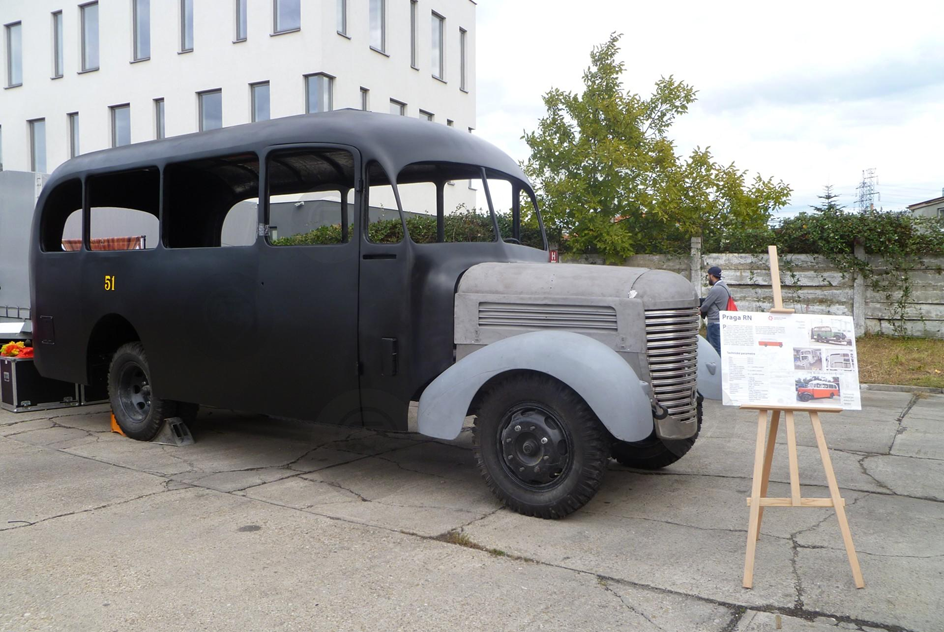 PRÍLOHA 2KALKULÁCIA MATERIÁLU A PRÁCEKalkulácia materiálu:PODPISY ZMLUVNÝCH STRÁNV Bratislave dňa ______________Dopravný podnik Bratislava, akciová spoločnosťMeno:		Ing. Martin RybanskýFunkcia:	predseda predstavenstva Meno:		Ing. Milan DonovalFunkcia:		podpredseda predstavenstva – CTO V [doplniť] dňa ______________[doplniť]Meno:	[doplniť] Funkcia:	[doplniť]P.č.PopisMJPočet MJCena za MJ v EUR bez DPHCena spolu v EUR bez DPH1.Sklo kalené na okná s rozmermi:1230x680 mmks4[doplniť][doplniť]800x680 mmks2[doplniť][doplniť]1220x520 mmks1[doplniť][doplniť]880x630 mmks1[doplniť][doplniť]900x570 mmks2[doplniť][doplniť]800x650 mmks1[doplniť][doplniť]2.Sklo kalené na okno bočné ks2[doplniť][doplniť]3.Palubovka dubová, hrúbka 25mmm313[doplniť][doplniť]4.Podlahové lišty bm30[doplniť][doplniť]5.Voskový olej na podlahuliter1[doplniť][doplniť]6.Interiérové dosky (umakart) na stropm218[doplniť][doplniť]7.Stropné lišty bm30[doplniť][doplniť]8. Klampiarsky materiál na sedadlá ks1[doplniť][doplniť]9. Spojovací materiál ks1[doplniť][doplniť]10.Spotrebný materiál (tmel, brúsivo,...)ks1[doplniť][doplniť]Spolu:Spolu:Spolu:Spolu:Spolu:[doplniť]Kalkulácia práce:Kalkulácia práce:P.č.PopisMJPočet MJCena za MJ v EUR bez DPHCena spolu v EUR bez DPH1.Výroba a montáž podlahy, kovových častí a ich povrchová úpravahod[doplniť][doplniť][doplniť]2.Klampiarske úpravy prednej masky, blatníkov a príprava na lakovaniehod[doplniť][doplniť][doplniť]3.Zloženie podvozku vozidlahod[doplniť][doplniť][doplniť]4.Úprava interiéru a príprava pod lakhod[doplniť][doplniť][doplniť]5.Osadenie okien do tesnení a skeletu vozidla, inštalácia stropu a líšthod[doplniť][doplniť][doplniť]6.Príprava karosérie pod lak a klampiarske práce na karosérii zvonku a zvnútrahod[doplniť][doplniť][doplniť]7.Zapojenie vonkajšieho osvetleniahod[doplniť][doplniť][doplniť]8.Zámočnícke práce na sedačkách a ich kovovej konštrukcii - príprava na čalúneniehod[doplniť][doplniť][doplniť]9.kompletné lakovacie práce na vozidlehod[doplniť][doplniť][doplniť]10.finálna kompletizácia interiéruhod[doplniť][doplniť][doplniť]11.Finálna kompletizácia exteriéruhod[doplniť][doplniť][doplniť]12.Testovanie a vykonanie skúšobných jázd na vozidlehod[doplniť][doplniť][doplniť]Spolu:Spolu:Spolu:Spolu:Spolu:[doplniť]